Муниципальное бюджетное дошкольное образовательное учреждение центр развития ребенка детский сад первой категории №59 «Лакомка» с. Кулешовка, Азовского района, Ростовской области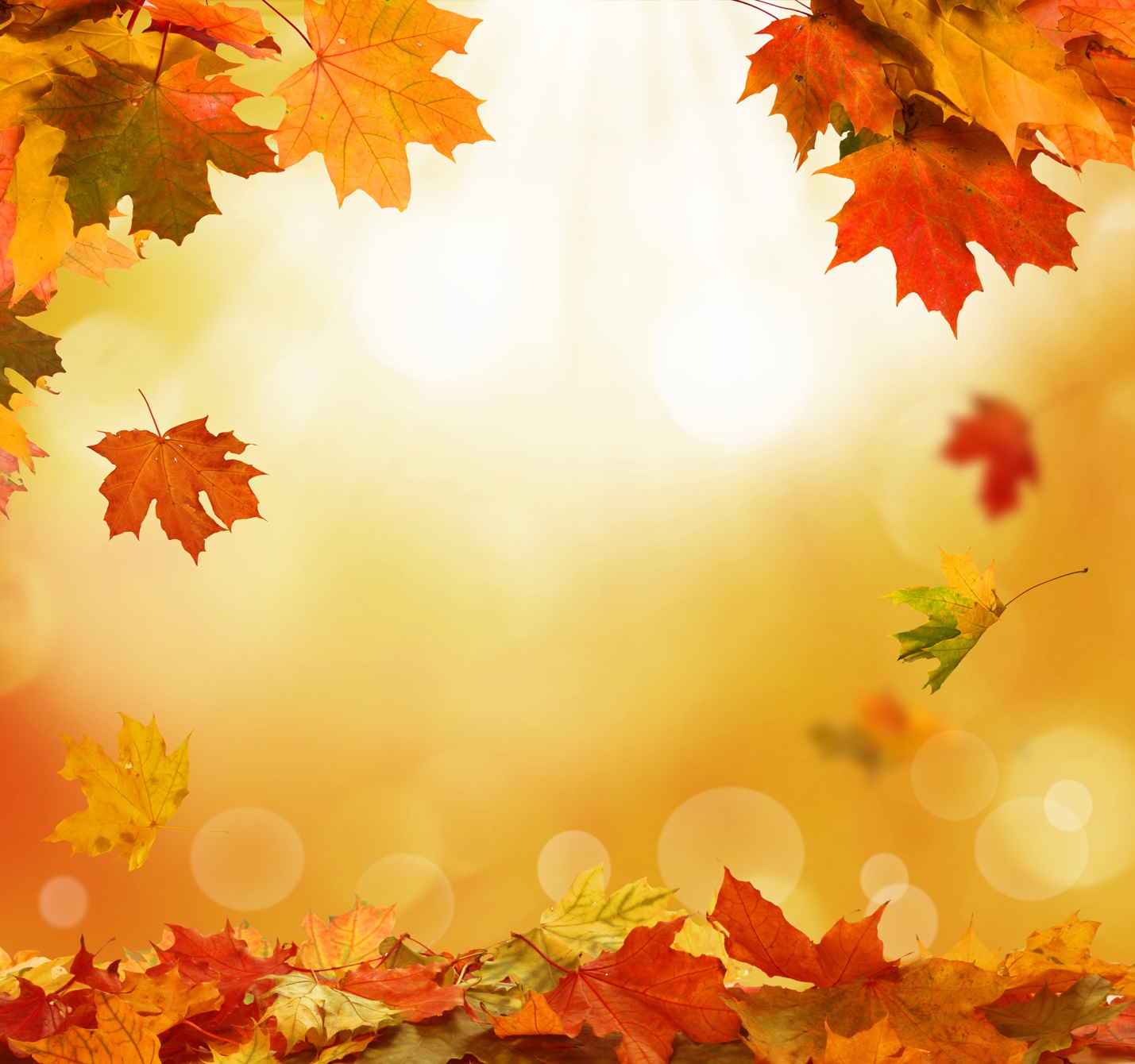 Творческий проект по формированию основ экологической культуры "В гостях у феи Экологии"Авторы: воспитатели Тураманова З.Р. , Юрицина Е.Г.  Творческий проект по формированию основ экологической культуры 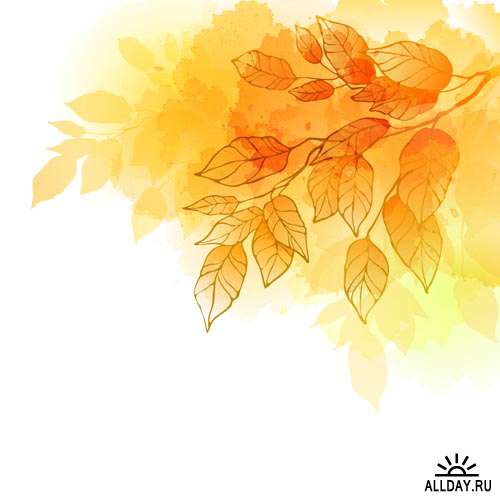 "В гостях у феи Экологии"Авторы: воспитатели Тураманова З.Р. ,                                            Юрицина Е.Г.  Паспорт проектаВид проекта: познавательно-исследовательский, долгосрочныйВремя реализации проекта: октябрь 2016 г. Участники проекта:  воспитанники и родители подготовительной группы «Машенька»                                          руководитель театральной студии-Шелест С.В.,инструктор по физической культуре -  Орлова Н.Н.,музыкальный руководитель - Ан Т.Е. Обоснование необходимости разработки проекта «В гостях у феи Экологии»     Бурное развитие цивилизации на  современном этапе привело к формированию у человека антропоцентрического сознания с явно выраженным потребительским отношением к природе. Сложившаяся ситуация диктует необходимость работы по формированию у подрастающего поколения экологического сознания. Развитие такого сознания напрямую связано с освоением  дошкольниками начал экологической культуры. Наиболее эффективный способ реализации задач экологического образования - это организация  проектной деятельности. Участие в экологических акциях, субботниках, озеленении, работа по природоохранным проектам - уникальная возможность для детей и родителей проявить себя, принести пользу окружающей природе родного края.Биоцентрический подход к вопросам экологического образования, ставящий в центр внимания природу и рассматривающий человека как ее часть, выдвигает необходимость изучения закономерностей, которые существуют в самой природе. Только их доскональное знание позволяет человеку правильно взаимодействовать с ней и самому жить по её законам.Новизна  экологического проекта заключается в использовании информационных компьютерных технологий. Основным фактом, обеспечивающим эффективность воспитательного процесса, является личностная включенность детей и родителей в событийную жизнь. Используя новые, увлекательные для нового поколения технологии, можно обеспечить  детям и родителям  занятие любимым делом и одновременно принести пользу окружающему миру.ЁЦель проекта:  формирование у детей и родителей  чувства сопричастности ко всему живому, гуманное отношение к окружающей среде и стремление проявлять заботу о сохранении природы.Задачи проекта:1. Образовательная: Расширять и обобщать знания детей о мире природы, как целостной взаимосвязанной системе, сформировать представления об  осенних изменениях в природе.2.Развивающая:- Развивать общие познавательные способности: умение наблюдать, описывать, строить предположения и предлагать способы их проверки , -умственные операции  обобщения и сравнения, при установлении причинно-следственных и временных связей между изменениями в неживой и живой природе.- Способствовать развитию детской речи через выразительное чтение стихов, пословиц, составление рассказов и сказок. 3.  Воспитательная: сформировать основы экологической культуры ребёнка,воспитание духовно богатой личности.Предполагаемый результат в работе с детьми:  Развитие у детей познавательной активности, интеллектуальное обогащение детей ,через совместную деятельность и праздничную атмосферу, созданную в детском саду.Предполагаемый результат в работе с родителями:  - Способствовать сплочённости родительского коллектива.  - Обогатить детско-родительские отношения опытом совместной творческой деятельности.Продукт проектной деятельности:-Составление  творческих рассказов и сказок на темы: «Сказки про овощи», «Как лесные жители готовятся к зиме», оформлениями книжек детьми и родителями  .- Организация выставок рисунков  «До свидания лето, здравствуй Осень»,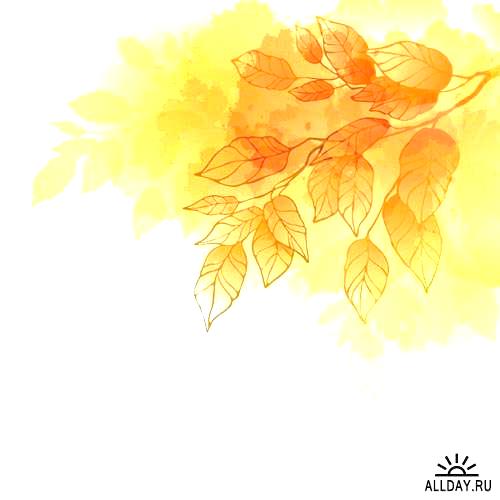 «Осенний вернисаж», -поделок из природного материала «Что нам осень принесла!»- Изготовление костюмов для детей совместно с  родителями , для театрализованной постановки  авторской сказки Шелест С.В. «Веселый огород».-Совместное развлечение «В гостях у феи Экологии» Совместное мероприятие для родителей с использованием ИКТ. Компьютерная презентация –«Природа в жизни вашей семьи». Работа по проекту с родителями: Консультирование родителей по теме проекта.Помощь в оформлении презентаций, изготовлении костюмовДомашнее задание: Приготовить поделки или рисунки на выставку «Осенний вернисаж»Работа по проекту с детьми:1 этап.  Организационный (подготовительный)2.Исследовательский (основной) этап проекта:3. Заключительный этап проекта:Анализ результатов дошкольниковЭколого-педагогическая работа с детьми в течение определённого периода даёт отчетливые результаты. Предложив экологически правильную ориентацию,  изменили модель восприятия мира у наших детей, закрепляя сознание того, что человек – это не царь природы и не ее управляющий. Это один из многочисленных организмов планеты, который должен жить в согласии со многими жителями Земли.  Согласно экологической этике, все организмы нужны в этом мире, каждый делает с вою важную работу по сохранению и продолжению жизни, и все они достойны любви и уважения. Эти новые, закладывающиеся в детях представления, которые могут в будущем найти выражение в традициях, приведут к более продолжительной жизни, снизят число экологических катастроф и в конечном счете, видимо, продлят жизнь человечества нашей планеты. Проведённый нами мониторинг позволил нам более объективно, более обстоятельно и точно зафиксировать уровень знаний как в начале проекта, так и при его завершении. Если на начало проекта дети имеют средний уровень ,то при завершении проекта , показывают высокие результаты. Дети самостоятельно отвечают на вопросы, аргументируют свое мнение, увлечены .Углубились знания детей о сельскохозяйственных работах, изменениях происходящих в жизни  людей, растений и животных с приходом осени. В ходе реализации проекта дети познакомились с творчеством детских писателей, с авторскими сказками педагогов доу .Анализ совместной деятельности с родителями Повысился интерес родителей к экологическому образованию их детей и экологии в целом. Используя принцип индивидуального подхода к участию родителей, разработаны разнообразные способы вовлечения в работу большей части семей: родительские собрания, анкетирование, конкурсы, беседы, совместные наблюдения, благоустройство участка для прогулки, создание презентаций, фотоальбомов. Родители были  активными участниками воспитательно- образовательного процесса- активно принимали участие в разных конкурсах.  Проведение утренника также проходило при участии родителей: созданы видеозаписи, фотоальбомы.  Самые активные родители были награждены грамотами «Помощники природы» . Силами родителей и воспитателей было проведено родительское собрание совместно с детьми.Вывод: Таким образом считаем, что проект удался, совместная познавательная деятельность принесла радость детям и взрослым, дети учатся выслушивать высказывания взрослых, сверстников; вежливо обращаться друг к другу, бережно относиться ко всему живому. Взрослые и дети сблизились, родители больше узнали о способностях и возможностях своего ребенка. Также родители получили советы по экологическому воспитанию детей  и рекомендации для успешной реализации экологического воспитания во время совместных прогулок с детьми .Перспективно-тематическое планирование экологического проекта  «В гостях у феи Экологии»ПРИЛОЖЕНИЕ 1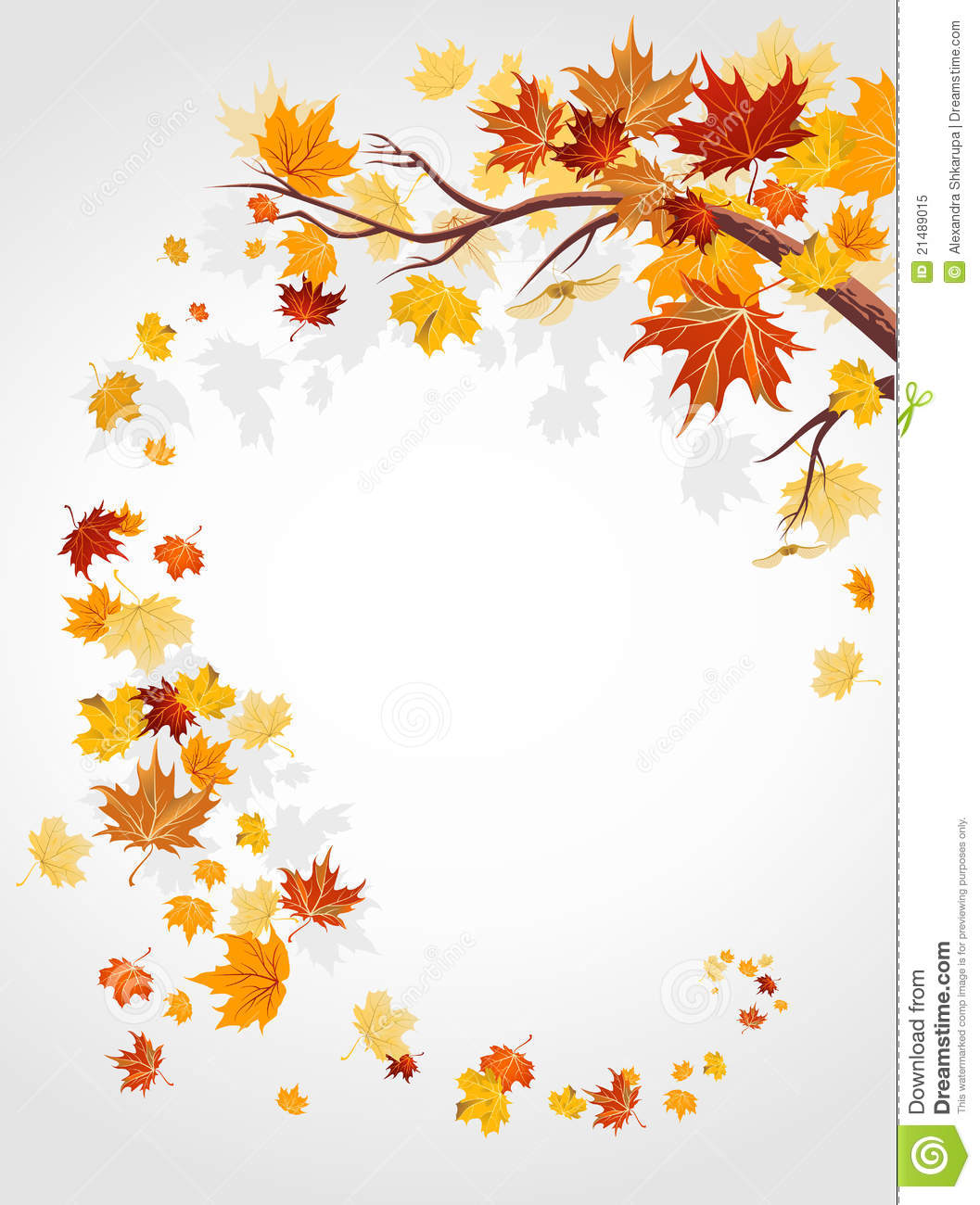 «Весёлый огород»Сценарий музыкальной осенней сказки для детей старшего возраста.Автор - руководитель театральной студии «Цветик Семицветик» Шелест С. В. – воспитатель высшей категории МБДОУ Д/С 1 категории №59 «Лакомка».Сцена представляет собой деревенский, хозяйский двор и часть леса. Под весёлую, задорную мелодию выходит Иванушка.Иванушка: Здравствуйте, гости дорогие! Как хорошо, что вы пришли ко мне в гости! На дворе осень наступила, всё раскрасила яркими, солнечными красками. Осень все любят за её красоту, за богатый урожай, который она приносит. Да только что-то её не видно! Давайте все вместе позовём красавицу осень: «Осень, осень, в гости просим!» (все зрители хором повторяют эти слова).Заходит Осень с пустой корзиной. Дети: Здравствуй, осень! Здравствуй, осень!Хорошо, что ты пришла.У тебя мы, осень, спросим:Что в подарок принесла?Осень: Здравствуйте! Я вас очень рада всех встретить опять. Да только вот у меня приключилась беда. Кто-то украл из моей волшебной корзинки все дары осенние, весь урожай. И что мне теперь делать – я не знаю!Иванушка: Погоди, погоди, Осень. Да как же такое могло случиться? Осень: Да вот как! Я тебе всё расскажу, как было (уходят вдвоём).  Осень (за сценой рассказывает):  Не далеко, не близко, не высоко – не низко, в одной деревне жил да был старичок со своей старухой, да  с внучкой Машенькой. Каждый год они на огороде сажали разные овощи, ухаживали за ними и получали прекрасный урожай. И в этом году они всё сделали также как всегда, да только вот какая приключилась история.Выходит дед с бабкой.Дед: (бабке) В огород пойду, схожу,Да побольше посажуСамых разных овощей:Для салатов и для щей.Будет осенью у насОвощей большой запас.Звучит весёлая мелодия. Дед копает лопатой грядки, сажает семена овощей.Иванушка: Дед пошёл, лопату взял,Много грядок он вскопал,Семена там посадил,А потом водой полил. (Дед поливает овощи водой из ведра и уходит, выходит бабка).Бабка: В огород пойду, схожу,Да на грядки погляжу.Нужно деду помогать,     Все росточки поливать. Бабка поливает овощи из ведра и уходит, появляется внучка с лейкой.Внучка Машенька: В огород пойду, схожу,Да на грядки погляжу.Дед наш старенький такой,Помогу, полью водой.Внучка поливает овощи водой из лейки и уходит, появляется дед.Дед: Нужно землю порыхлить,Сорняки все удалить.Буду грядки поливать,Станут дружно подрастатьМного разных овощей Для салата и для щей.     (Дед поливает овощи водой и уходит, опять выходит бабка).Бабка: Пойду деду помогу,Грядки я водой полью.     Бабка поливает репку и уходит, опять выходит внучка.Внучка: Дед наш старенький такой,Помогу, полью водой.Все герои по очереди ходят и поливают овощи. Выходит дед и начинает рвать траву.Ведущий: Дед полол траву на грядке,Чтобы было всё в порядке.Бабка с внучкой помогали,Дружно грядки поливали.В огороде просто диво, И румяны и красивы. Вкусным соком налилась,И до неба поднялась,Много разных овощей:Для салатов и для щей.    Постепенно по очереди выходят дети-овощи, хвастливо, посматривая на всех, и с важным видом садится на стульчики-грядки. Звучит «Танец Троллей» Э.Грига, появляются гусеницы и жуки.Жук: Ой, какие овощи выросли для нас.Мы их всех перегрызём сразу в тот же час.Гусеница:  С аппетитом похрустим,Всех немедленно съедим.Жук: Я люблю капусту, Сочную и вкусную.Гусеница: Ах, какой устроим пир,Пригласим сюда весь мир: И жуков, и червяков, разных блошек и клопов.Жуки делают вид, что хотят съесть овощи. Выбегает Машенька кричит, размахивает веником и прогоняет гусениц и жуков.Машенька: Ах, вы, вредные такие, На готовое пришли.Разве, вы, их пропололи,Или воду принесли.Кто не приходил помочь,Уходи отсюда прочь!Машенька прогоняет жуков и гусениц веником и уходит. Овощи сначала напуганы,  а затем начинает каждый расхваливает себя.                                                                                                                                                                                           Капуста: Я – Капуста, как царица.В юбки я люблю рядится.Платье пышное одела.Как на трон на грядку села.Баклажан: Я – чудесный Баклажан: Плотный, спелый, гладкий. Я вкуснее всех соседей, Что растут на грядке.Огурчик Сёмка: Я – хрустящий огурец.Меня назвали Сёмкой.Я настоящий молодецХрущу я очень громко.Полезней всех на свете - яВнимательно послушай.Меня и солят, маринуют,И свежим любят кушать.Помидор: В зелёном беретеЯ словно синьор.Я красный и круглыйСиньор-помидор.Меня любят кушатьВсе взрослые, дети.Конечно же, я -Всех полезней на свете!Морковь: Я – морковка-красный носикСочный, вкусный, сладкий плод.Мой зеленый, пышный хвостикУкрашает огород.Картофель: Лучше всех из овощей Это я – картошка.Без меня не сваришь  щей,Не поешь окрошки.Ешь картошку, не жалей.Сразу станет веселей. СвеклаБез меня, свеклы-девицы,Борщ, конечно, не годится.Без меня и винегрет Не получишь на обед. Тыква: Посмотри направо, Посмотри налево.Я, тыква,  ну прямо королева!Круглая и жёлтая – Витаминов кладезь.Из меня и кашу вкуснуюТы, конечно, сваришь.Сок из тыквы – просто класс.Я – полезнее всех вас. Лук: Хоть я горький, но полезныйЗащищаю от болезней.И микробам я не друг.Я прекрасный, сочный лук.Перец: Я – перец хрустящий,И вкусный, и сочный.Я – самый полезный.И это уж  точно.В салатах, в борщахЗакупорках есть я.Никто не заменит, Конечно, меня.Дыня-Дуня: Я Дыня-Дунюшка,                                                                                                                                                                                  Гладенькая спинушка,Жёлтые бока, Слаще сахарка,Сочная, ароматная,Объеденье знатное.Арбуз: Полосатый я  - арбуз,Замечательный на вкус.Сверху зелёный, и красный внутри.Ты на меня хорошо посмотри!У взрослых, детей, я имею успех.Конечно же, я тут полезнее всех! Овощи: Что вы, что вы – это я Всех полезнее, друзья!Самый главный - это я.Спорить тут никак нельзя!Все овощи спорят друг с другом. Появляется сорока. Все овощи обращаются к ней за помощью. Овощи: Эй, сорока, подскажи,Да всю правду доложи.Кто из нас из овощей Всех полезней и главней!Сорока: Тот главней, кто не ленился,Лето целое трудился.Сорняки все удалял, Вас водою поливал.Тот, кто очень храбрым был, От жуков вас защитил!Сорока улетает. Овощи, обиженные друг на друга, постепенно засыпают. Выбегают ведьмочки. Звучит «Танец Троллей» Э.Грига.Ведьмочка 1: Ой, вы, только посмотрите,Хвастунишки здесь какие! (кривляет их)Мы такие, растакие, Расчудесные такие!Ведьмочка 2: Платье пышное наделаОй, я прямо королева!Ведьмочка 3: Знают взрослые и детиЯ полезней всех на свете!Ведьмочка 4: А вот мы сейчас возьмёмИ к себе их заберём!Пусть узнают хвастунишки, Некрасиво хвастать слишком.Ведьмочки забирают с собой овощи и уводят. Выходят Иванушка и Осень.Осень: Вот видишь, Иванушка, какое случилось несчастье, кто украл дары осени. Что мне теперь делать я не знаю.Иванушка: Не волнуйся, осень, я что-нибудь придумаю. Ты иди, отдохни немного (осень уходит). Кто же может помочь, ребята, вы не знаете (вопрос к залу)? Эх, какая незадача вышла.Иванушка уходит. Из разных кулис выходят щенок Тобик и кошка Мурка.Тобик: Ты слыхала, Мурка, овощи пропали, а без них и Осень не Осень.Мурка: Да… Какая же Осень без Осенних даров природы.Тобик: Нужно помочь Осени разыскать её дары.Мурка: Точно! Пойдём и разыщем их! Тобик с Муркой идут по лесу и встречают Ёжика.Тобик с Муркой: Здравствуй, ёжик! Ёжик: Здравствуйте! Куда это вы так спешите!Тобик с Муркой: У Осени пропали её осенние дары, а без них и Осень, не Осень. Ты их нигде не встречал?Ёжик: Встречал, конечно! Я же летом не бездельничал, а запасал себе яблоки. Так и быть я с вами поделюсь. Вот, берите (даёт яблоки) передавайте привет Осени.Тобик с Муркой: Спасибо тебе, Ёжик. До свидания!Тобик с Муркой идут по лесу дальше и встречают мышку.Тобик с Муркой: Здравствуй, Мышка! Мышка: Здравствуйте! Куда это вы так спешите!Тобик с Муркой: У Осени пропали её осенние дары, а без них и Осень, не Осень. Ты их нигде не встречала?Мышка: Встречала, конечно! Я же летом не бездельничала, а запасала себе зёрнышки в свою норку, а из них муку себе смолола. Так и быть я с вами поделюсь. Вот, берите (даёт муку). Передавайте привет Осени.Тобик с Муркой: Спасибо тебе, Мышка. До свидания!Тобик с Муркой идут по лесу дальше и встречают Медведя.Тобик с  Муркой: Здравствуй, Мишка-медведь! Медведь: Здравствуйте! Куда это вы так спешите!Тобик с Муркой: У Осени пропали её осенние дары, а без них и Осень, не Осень. Ты их нигде не встречал?Медведь: Встречал, конечно! Я же летом не бездельничал, а запасал себе мёд и малину. Так и быть, я с вами поделюсь. Вот, берите (даёт мёд и малину). Передавайте привет Осени.Тобик с Муркой: Спасибо тебе, Мишенька. До свидания!Тобик с Муркой уходят. Ведьмочки приводят в лес сонные овощи и бросают их одних в лесу.Ведьмочка 1: Вот вам, злые хвастунишки,Вы капризные малышки.Ведьмочка 2: Вы забыли, кто трудился, И работать не ленился.Ведьмочка 3: Сорняки все удалял, Вас водою поливал.Ведьмочка 4: Кто же очень храбрым был, От жуков вас защитил.Овощи: Очень стыдно нам сейчас.Просим вас, простите нас!Дедушке, и бабушке, И девчушке МашеМы огромное спасибоОт души все скажем! Появляются Тобик и Мурка.Тобик и Мурка: Вот вы где! Мы вас искали.Овощи: Мы теперь другими стали.И не хвастаем ничуть.А теперь, скорее, в путь.Нужно осень разыскать,Чтобы праздник начинать.Все герои идут по лесу, к ним на встречу выходит Осень и Иванушка. Тобик и Мурка отдают ей корзинку.Тобик и Мурка: Мы дары твои нашли и в корзинке принесли.Иванушка: Спасибо вам большое, Тобик и Мурка, вот теперь мы можем праздновать и веселиться с нашей Осенью.Здравствуй, Осень!Здравствуй, Осень!Хорошо, что ты пришла! У тебя мы, Осень спросим,Что в подарок принесла?Осень: Принесла я вам муки (показывает муку мышки).Дети: Значит, будут пирожки!Осень: Принесла вам мёду (показывает мёд медведя).Дети: Полную колоду!Осень: Принесла вам овощей.Дети: И для каши, и ля щей.Осень: Ну, а яблоки, что мёд (показывает яблоки Ёжика).Дети: На варенье, на компот!Дети: Ты и яблок, ты и мёду, ты и хлеба принесла, А хорошую погоду, нам в подарок припасла?Осень: Дождику вы рады?Дети: Не хотим, не надо! (Осень «поливает» детей «дождиком», они убегают) Осень: Вот какой богатый урожай вырастили дедушка, бабушка, да внучка Машенька, что его и не унесёшь.Иванушка: А мы заведём свой грузовик и отвезём овощи домой.Иванушка встаёт впереди детей, делает вид, что у него руль машины, «рулит» и по кругу уводит детей со сцены. Все герои вместе поют песню «Едем, едем мы домой…» и уходят.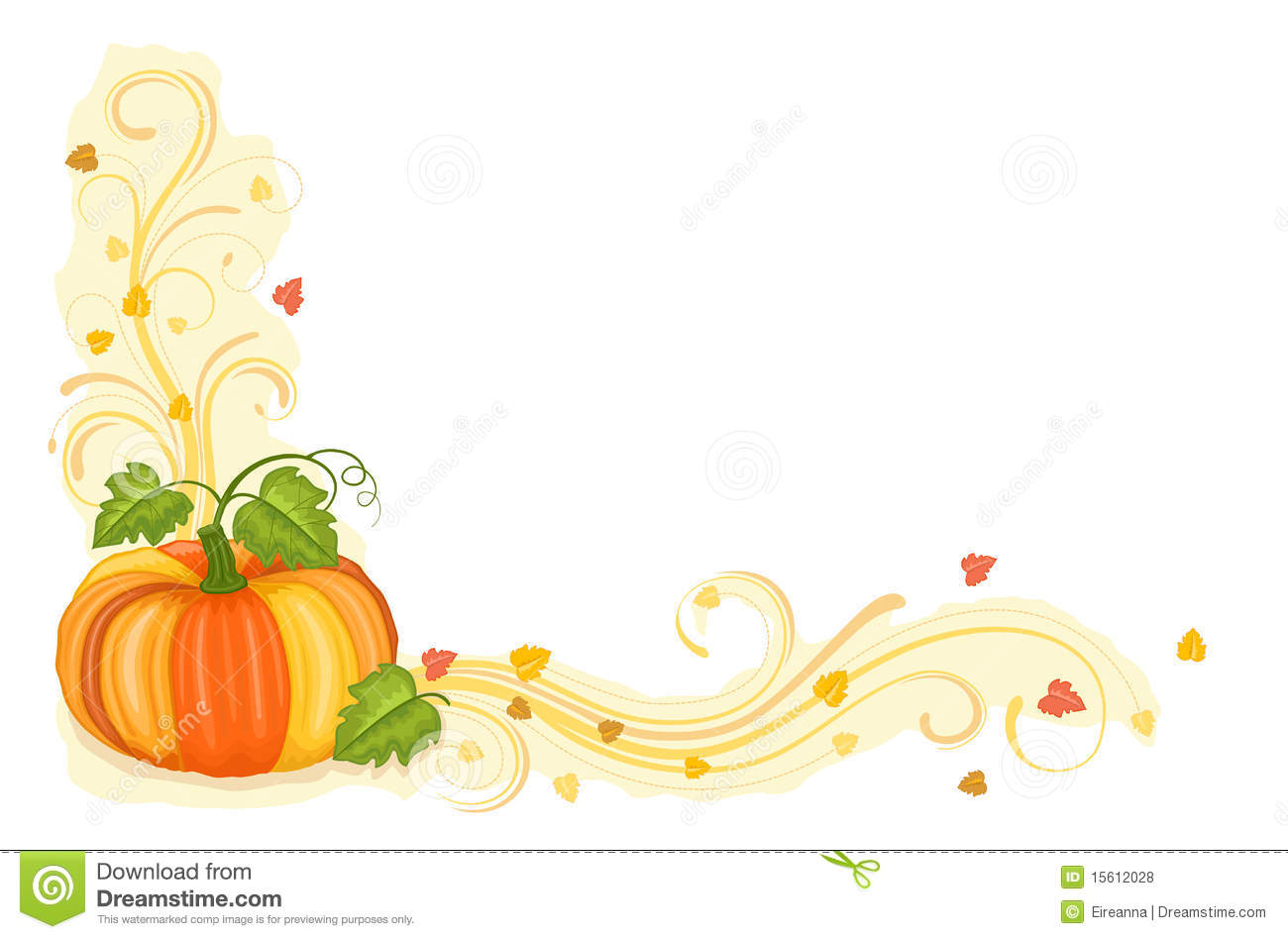                                                                                                                                                                      ПРИЛОЖЕНИЕ 2 Авторская сказка  «Лес донской осенью».Автор: Зухра Раимовна Тураманова 
     Вот и наступила осень. С осенью все становится прозрачней. Ветви деревьев тихо покачиваются от легкого осеннего ветерка, и чуть слышно шепчут свою песню – осень пришла, осень пришла. А осень с  золотыми крыльями проходит по полям, по лугам, по лесам махнет крылом, на том месте зеленые листья на деревьях превращаются в разноцветные –желтые,красные,багряные. Все осыпается вокруг,готовится к зимнему сну. А зима все посылает холодные ветры с севера.     Вот и первые птицы улетели, ищут в лесу, звери  ищут :где получше себе домик смастерить.А Дятел летает по лесу, к каждому дереву подлетая, постукивает своим клювом и спрашивает:–Нет ли у вас вредных насекомых?–Нет,- говорит Божья коровка. - Здесь я сижу, за всем слежу.Полетел Дятел дальше. Сел на другой сук и снова спрашивает у дерева.-Все ли насекомые спрятались в зимние домики?-Нет, говорит Стрекоза: - Я сижу на веточке ,где зимовать не знаю .-Давай, я тебе помогу: дупло выдолблю, там и перезимуешь.      Так он перелетал с одного дерева на другое, все постукивал и спрашивал все ли  в его лесу  к зиме подготовились.     И вот вдали недалеко от маленькой речушки, видит поляна, а вокруг деревья. Полетел дальше, смотрит, рябинушка голову повесила.     Спрашивает Дятел: - Что милая веточки опустила?Отвечает ему Рябина: - Трудно ветки мне поднять, высохли,- мои ягодки алые сморщились, ест меня изнутри Усач и Жук – Долгоносик, нет мне покоя от них.Подлетел Дятел и стал постукивать, а жучки почувствовали, что «доктор» прилетел и давай прятаться поглубже в кору. А Дятел все заметил. Подлетел он к дереву и давай долбить по дереву клювом, долбит, жучка вытягивает, долбит, другого вытягивает. Так и вылечил одно дерево. 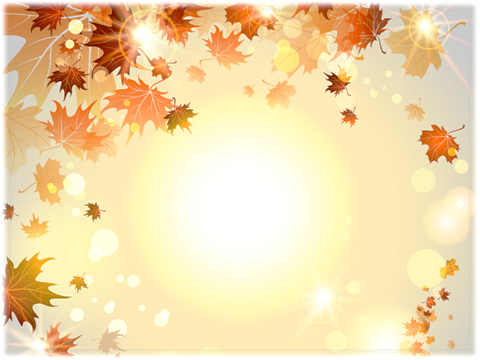      Спрашивает Дятел: - Что милая веточки опустила?Увидел дятел, что дело плохо и стал всех птиц созывать, живущих в лесу. Рассказал Дятел птицам, что произошло. Птицы решили, что вместе они одолеют жуков и гусениц, работали долго, всю осень, до самой зимы. Деревьям легче стало, поблагодарили они всех птиц. Так птицы помогают деревьям по сей день. ПРИЛОЖЕНИЕ 3Авторская сказка - «Донской лесной доктор»Автор - Зухра Раимовна Тураманова      В Волшебном донском лесу все звери жили дружно и счастливо.     Каждый кустик, каждая травинка были для них домом. Деревья-дуб, береза, ель, сосна, рябина стали для животных самым лучшим укрытием от дождя и ветра. Птицы, которые вили на деревьях свои гнезда и выводили птенцов, радовались этой красоте.      Но, откуда ни возьмись, целое полчище вредителей пришло в лес. Злые враги стали уничтожать молодые ветки деревьев, поедать листики кустарников. Цветы, которые радовались солнышку и переливались в его лучах, поникли. Даже дуб – "Богатырь" донского леса, и тот опустил свои листочки и заплакал. Белая береза стала звать на помощь всех, кто мы бы ее услышать.     Звери узнали о беде, которая приключилась в лесу. Они собрались вместе и стали думу думать, как помочь бедным растениям.     Первым стал говорить вожак стаи волков:     -Я знаю, кто может дать нам совет. У меня есть друг Филин, он живет в Задонье, недалеко от нашего леса. Давайте отправим зайца к нему с весточкой. У зайчика ноги быстрые, он поспешит к Филину и расскажет про беду.Так и решили. Заяц прытко прискакал к дуплу Филина и рассказал все, что случилось в лесу. Мудрый Филин подумал и сказал: «Есть у меня друг, который поможет спасти лес. Я позову на помощь дятла. Ждите нас, мы скоро будем у вас». Звери с нетерпеньем ждали птиц. И вот вдали показались Филин и его друг Дятел.  Дятел выбрал самое могучее дерево – дуб и начал сильно стучать по стволу клювом, созывая друзей. Этот стук услышали остальные дятлы. И вот друг за другом они подлетали и садились на стволы и ветви деревьев. Держась своими цепкими лапками, дятлы долбили кору, поедая вредителей.Долго трудились птицы, доставая из-под деревьев короедов и других вредителей.  Вдруг деревья начали оживать и ветви поднимались все выше и выше. Листочки вместе с легким ветерком запели счастливую песенку.  Животные поняли, что без дятлов им не прожить. Звери предложили им остаться в лесу. Дятлы, конечно согласились. Так и живут они с тех пор дружно и счастливо.     За то, что они «вылечили» лес, дятлов назвали лесными докторами. Непосредственно-образовательная деятельность по развитию речи 


Тема: «ПУТЕШЕСТВИЕ В ОСЕНЬ»
ЦЕЛЬ: обобщить знания  детей  о правилах поведения  в лесу ,познакомить детей знания о съедобных и несъедобных грибах 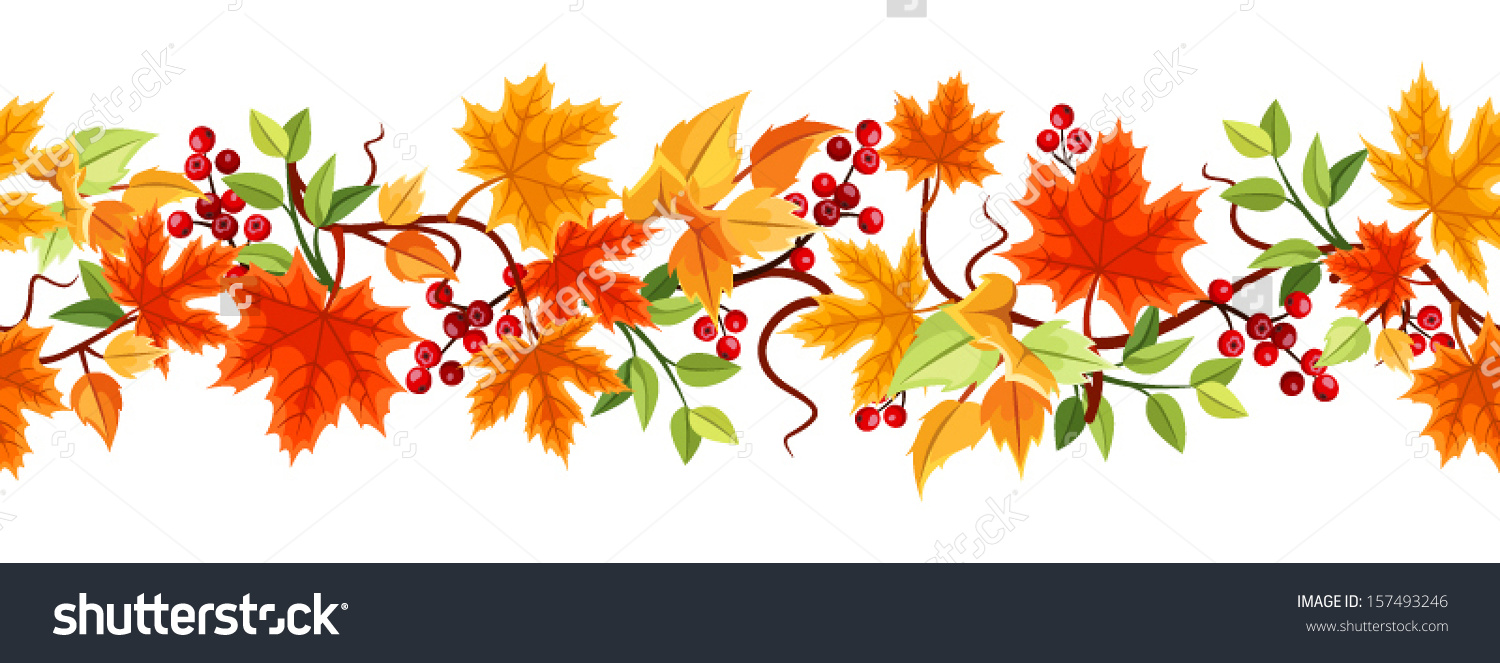 Задачи:Образовательные: Учить детей внимательно слушать и отвечать на вопросы педагога, побуждать детей к участию в беседе и к связным высказываниям. Совершенствовать грамматический строй речи. Уточнить представление об осени и ее приметах.
Учить детей правильно называть предметы, их качества, цвет, учить образовывать существительные с помощью суффиксов. Закрепить представления о понятиях «грибы», «листья», « осень». Расширить и активизировать словарь по теме.
Развивающие: Развивать связную речь, зрительное внимание, мышление, координацию речи с движением, мелкую моторику.
Закрепить произношения звуков «с», «ш». Развивать длительный плавный выдох.
Воспитывающие: Воспитывать в детях чувство прекрасного, через видение удивительного в простых и обыденных вещах (предметах) нашей жизни, в природе. Воспитывать интерес к занятию, и навык сотрудничества в игре и на занятии.

МЕТОДИЧЕСКИЕ ПРИЕМЫ: вопросы, объяснение, наглядный показ, обобщения, оценка, физкультминутки, сюрпризный момент, видео ролик.

ОБОРУДОВАНИЕ: листья (разноцветные), грибы, корзина, ноутбук, воздушные шары, деревья,  пенек, стульчики.

ИНДИВИДУАЛЬНАЯ РАБОТА: больше активизировать речь детей , продолжать работу по развитию связной речи с Артемом, Лерой ,Ильюшей.
СЛОВАРНАЯ РАБОТА: Боровик, Лисичка, Мухомор, Подосиновик, Лист Дуба, Лист рябины, Кленовый лист 
ПРЕДВАРИТЕЛНАЯ РАБОТА: беседа, наблюдения на прогулке, чтение художественной литературы 

Организационный момент. 
-Ребята посмотрите к нам на занятие пришли гости, давайте поздороваемся .-Здравствуйте.- Ребята ,а давайте расскажем нашим гостям ,как называется наша группа,  ( ответы детей) –Да, Машенька – это очень веселая , находчивая .отзывчивая девочка. А вам бы хотелось ,подружиться .с Машенькой ?( Ответы детей)Вспомните ,где же она живет ?Интересно ,на каком виде транспорта лучше всего добраться в лес (ответы детей)Конечно ,на поезде , как я сама не догадалась? Скорее садитесь на поезд , отправляемся в гости к Машеньке.(Звучит фонограмма песни : «Паровоз – Букашка»- « Барбарики»

Основная часть. 

-За окнами нашего поезда , что-то необыкновенное, разноцветное.  Давайте сделаем остановку -Ш-ш –ш-ш.Физминутка: «В лесу»
Ребенок:
-Это лес стоит густой,

Нам качает головой.

Ветки ласково он тянет

В гости нас зовёт и манит.
Воспитатель:
Здравствуй, здравствуй, добрый лес,

Полный сказок и чудес!

Никого мы не обидим,

И чудеса твои увидим. 
Появляется Машенька.

- Ребята,  Да это же Машенька!!!Поздоровайтесь с  нашим хорошим добрым другом.
Здравствуй , Машенька!- А ты нас встречаешь или собралась куда?Машенька –Здравствуйте ребята , а я в лес собралась, за грибами .Без друзей в лесу скучно ,пойдемте со мной , я вас с лесными жителями познакомлю .
Воспитатель- 
-Мы оказались в «Царстве природы» на лесной поляне. 

- Что вы видите под ногами? (Листья).

- Пройдёмся по поляне, вы услышите, как они шуршат. Ш-Ш-Ш. Ветер когда дует тихо листочки шуршат тихо, а когда сильно дует ветер листочки шуршат сильно.

- Давайте найдём на поляне самые необычные листья. Посмотрите, какие красивые листочки мы взяли в ручки. Назовите, от каких деревьев эти листья. Д\И:» Угадай с какого дерева лист?»(рябина, дуб, клен)- Лиза, рассмотри свой листок и расскажи о нем?
(«Каждый ребенок подбирает для описания листочка слова прилагательные, например ,дубовый, кленовый, рябиновый и .т.д )


- Молодцы ребята. Давайте поиграем с листочками.  Маша поиграй  с нами.


Физкультминутка

Падают, падают листья, взмах руками

В нашем саду листопад.

Желтые, красные листья кружимся

По ветру вьются, летят.

-Ребята давайте положим листочки в корзину, 

-Ребята пойдем дальше по поляне, посмотрите, деревья стоят, под  деревьями грибочки.Мы попали с вами в «Царство грибов»

Ах, грибочки, грибочки!

Вы не спрячетесь за кочкой.

Вот ребята в лес пойдут,

Вас в корзину соберут.

- Ребята, в лесу  растет  много разных грибов,  А ты, Машенька, знаешь, какие грибы  съедобные ?- Конечно знаю ,это наверно съедобный – Вот он какой красивый , красный с белыми точками -Правда же ребята?- рассказ детей о ядовитых грибах(мухомор, бледная поганка, ложный опенок)

- Ребята, этот гриб растет под осиной, как вы думаете, что это за гриб? Под осинкой у ворот
Подосиновик растёт.
И горит, горит огнём
Шапка красная на нём!

Какая у него шляпка? Какая ножка?

Максим ,расскажи про этот гриб.(стих)Где берёзки да дубы
Летом выросли  грибы.
Тут -  волнушки и опята,
Там -  лисички и маслята.
Под сосной -  боровики,
Так им рады грибники.

-Дальше пойдем, грибок найдем. Гриб оранжевый, как шубка у лисы? Что за гриб, ребята? (лисичка)стихМы выходим на поляну.
Под ноги на землю гляну…
Словно жёлтые монетки, 
Семь лисичек – мать и детки.

- А какой гриб самый главный в лесу? Какой он? Какого цвета? (боровик) стихОн растет под хвойной лапой,
Он растет, а с ним и шляпа.
Никогда на мой поклон
Не снимает шляпы он.
Он к поклонам не привык
Толстый важный боровик.
- Много мы с вами грибов собрали, давайте положим их в корзину. Маша помоги грибы собрать.

Физкультминутка

Мы по лесу ходили 

Грибочки находили (Дети имитируют движения 

Мы наклонимся, сорвем, поиска и сбора грибов)

И в корзинку их кладем.

- молодцы! Много листочков и грибов собрали. А теперь пора возвращаться в детский сад  . Давайте поблагодарим Машу и попрощаемся с ней .На чем мы с вами приехали в лес  ? – на поезде  А давайте мы с вами отправимся обратно на воздушном шаре .Рефлексия « Полет  на воздушном шаре» 

( звучит музыка)
Итог:Воспитатель:
- Вот мы прилетели в детский сад. Что вам понравилось в гостях у Машеньки
что интересного вы увидели в осеннем лесу?

-А что вам особенно понравилось? Хотелось ли вам еще раз побывать в лесу у Машеньки , например зимой? А  что  бы вы  хотели  увидеть  зимой  в  лесу? (ответы детей) Как звери  подготовились к зиме)А все что мы собрали в лесу , мы можем использовать в нашем творчестве. И послать наши  работы посылкой Машеньке.Воспитатель предлагает детям  выполнить аппликацию из листьев  ивы ,березы, рябины.Художественное творчество .-Коллективная  аппликация из листьев : «Воспоминания о осени:«украсить дерево осенними листьями»






ЗадачиФормы работыСрокиРазработка плана реализации проекта.Выявить у детей имеющиеся знания о, степени заинтересованности детей данной темой.Подбор учебной литературы, книг познавательного характера, иллюстраций, картинок.Составление диагностики.Диагностирование детей.1 неделя октября1-3неделяоктябряОбогатить предметно-экологическую среду в группе для реализации проектаСоздание экспериментальной лаборатории «Почемучка» в группе.Составление безопасных опытов и экспериментов с водой и воздухом.Подбор дидактических, словесных и подвижных игр.Разработка конспектов НОД 1 неделя октября1-3неделяоктябряВовлечь родителей в проектную деятельность, определить роль родителей в данном проектеАнкетирование родителей,Подготовка театрализованнойпостановки сказки «Веселыйогород»1 неделяоктябряСбор информации для создания творческой копилки со стихотворениями, загадками, рассказами об осени, усилиями педагога, детей и их родителей.БеседыКонсультацииНа протяжении всего проектаВид деятельностиСовместная деятельность взрослого и детейСовместная деятельностьс родителямиПознавательноеразвитиеОпыты: «Воздух-неведимка», «На что похоже облако», Экспериментирование: С красками :« Цвета осени», «Эксперты по воде», «Почему пожелтели листья», «Ветер осенью»,практикум «Свойства воздуха».Беседы: «Таинственная гостья»,  «Почему день короче ночи», «Труд в природе осенью», «Погода и здоровье»Наблюдения: «растения осенью», « ветер осенью», «осенние цветы», «рост растений осенью», «роща осенью», «листопад», «перелетные и зимующие птицы», «погода и одежда прохожих», «труд взрослых-подготовка цветника к зиме,пересадка растений» и т.д.Игры-путешествия виртуальные: «Птицы осенью», «Осень в лесу», «Осень в поле, осень на лугу», «Как звери готовятся к зиме», «Животные осенью»Дидактические игры:«Кто лишний» по теме «Птицы», «Найди отгадку»Создание тематических компьютерных презентаций: «Осенние заботы»,«Осень в Кулешовке», «Перелетные птицы»«Природа в жизни вашей семьи».«Как звери готовятся к зиме»«Осень в поле, осень на лугу»РечевоеразвитиеЧтение стихотворений:В.Орлова «Листья», «Осенние задания», Н. Антонова «Желтой краской кто-то», В.Шульжик «Листоход», «Дятел»,А.Твардовский  «Лес осенью»,А.Борсева «Осенний ветер», Сказки: В. Бианки «Синичкин календарь», «Октябрь»,В.Гаршин «Лягушка-путешественница»,В.Зотова «Заяц-русак», «Лесная мозаика»,Речевая игра «Продолжи предложение» по теме «Осень» подготовить загадки, пословицы, потешки, стихотворения, сказки, рассказы с картинками.Практическое задание:«Готовим выставку книг о лесе»Консультация: «Домашняя библиотека – книги об осени»Социально-коммуникативноеразвитиеДидактические игры:«Превращения», «Что бывает осенью», «Что у осени в корзинке?», «Волшебный сундучок», «Что растет осенью», Сюжетно-ролевые игры: «Больница» -сюжет «Опасные грибы»«Семья» -сюжет «На осенней прогулке», «Работаем на огороде»«Библиотека»-сюжет «Готовим выставку книг о лесе»«Магазин»- сюжет «Фрукты-овощи»Беседы: «Почему Незнайка не гуляет», «Погода и здоровье» Совместное изготовление костюмов ксказке «Веселый огород»Круглый стол:«Организация наблюдений в природе» Физическое развитиеПальчиковая гимнастика: «Дождик капнул на ладошку», «Дождик, дождик, веселей!», «Журавли» Подвижные игры:«Осенний марафон»,Игры-эстафеты: «Лесная зверобика», «Самые запасливые»,Игра-соревнование «Кто больше» Целевая прогулка с родителями «Осень в гости к нам пришла»Художественно-эстетическое развитиеРисование: «Осенние задания», «Осенние цветы»«Портрет кленового листа», «Осенний натюрморт»Рассматривание репродукций: И. Бродский «Опавшие листья»,Е. Зуева «Дары леса», И. Репин  «Осенний букет»,М.Сарьян «Фрукты и овощи»,И.Левитан «Золотая осень», « Октябрь» , «Осень.Туман», «Поздняя осень»,И.Остроухой «Золотая осень»,И.Грабарь «Хризантемы»В.Бяльницкий «Задумчивые дни осени»Компьютерная презентация «Осень глазами художника» Аппликации :обрывная «Осенние цветы», оригами с апликацией «Мухоморы»Лепка : «Корзиночки с грибами», «Дары осени», рельефная- «Витрина магазина «Фрукты- овощи», рельефная- «Осень золотая»,Музыкальные игры: «Зверобика», «Как поет лес»МероприятияОжидаемый результат Театрализованная постановка  авторской сказки Шелест С.В. «Веселый огород».Развлечение на тему: «В гостях у феи Экологии-волшебное осеннее превращение»Выявить умения справляться с разными ситуациями владея своими знаниями.Мониторинг дошкольников на определение знаний по теме проектаВыявление уровня знаний по теме проектирования.Анализ результатов мониторинга  дошкольниковПодтверждение актуальности реализации данного проектаВыставка совместных работ детей и родителей на тему «Осенний вернисаж», Конкурс поделок из природного материала «Что нам осень принесла!»Выставка фоторабот по опытнической деятельности.Презентация результатов проектаОформление проектаПредоставление материалов для конкурсаТематический периодЗадачиСпециально-организованная деятельностьСовместная деятельность взрослых и детей, осуществляемая в ходе режимных моментов1неделя октября«Ходит осень у ворот»Обратить внимание детей на сезонные  изменения в природе.Познакомить с основными видами овощей и фруктов. Закрепить представления о  «грибах съедобных и ядовитых» Компьютерная презентация: «Осенние заботы»,Беседа «Приметы осени» » Игры-путешествия виртуальные: «Птицы осенью» », «Осень в лесу»Творческая мастерская:Рисование :«Осенний натюрморт», «Дары осени»Лепка: «Корзиночки с грибами», «Дары осени»Ручной труд: «Корзиночка» (бумагоплетение)Экспериментирование: С красками :« Цвета осени», «Эксперты по воде», «Почему пожелтели листья», «Ветер осенью»,практикум «Свойства воздуха».Наблюдения: «роща осенью», «листопад», «перелетные и зимующие птицы», «погода и одежда прохожих» Рассматривание репродукций: «Поздняя осень»,И.Остроухой «Золотая осень»Дидактическая игры:«Кто лишний» по теме «Птицы», «Найди отгадку»Чтение  художественной литературы:стихотворения:«Дятел»,А. Твардовский  «Лес осенью», А. Борсева «Осенний ветер», Сказки: В. Бианки «Синичкин календарь», «Октябрь»,В.Зотова «Заяц-русак», «Лесная мозаика»,Речевая игра «Продолжи предложение» по теме «Осень»Сюжетно-ролевые игры: «Библиотека»-сюжет «Готовим выставку книг о лесе», «Семья»-сюжет «Прогулка в лес»Пальчиковая гимнастика: «Дождик капнул на ладошку», «Дождик, дождик, веселей!», «Журавли» Подвижные игры:«Осенний марафон»,Игры-эстафеты: «Лесная зверобика», «Самые запасливые»,Игра-соревнование «Кто больше» Музыкальные игры: «Зверобика», «Как поет лес»2неделя октября«Золотая осень»Учить детей правильно называть предметы, их качества, цвет, учить образовывать существительные с помощью суффиксов. Расширить и активизировать словарь по теме.Беседы: «Таинственная гостья»,  «Почему день короче ночи»,Пересказ сказки В. Гаршина «Лягушка-путешественница»,Инсценировки:авторских сказок      З. Р. Турамановой - «Донской лесной доктор»,«Лес донской осенью»Компьютерная презентация «Осень глазами художника» Оригами с аппликацией «Мухоморы»Лепка рельефная- «Осень золотая»,Рисование: «Портрет кленового листа», «Осенний натюрморт»Опыты: «Воздух-неведимка» , «На что похоже облако», Дидактические игры:«Превращения», «Что бывает осенью» Пальчиковая гимнастика: «Дождик капнул на ладошку», «Во саду-садочке» Чтение  художественной литературы:Чтение стихотворений:В.Орлова «Листья», «Осенние задания», Н. Антонова «Желтой краской кто-то», В.Шульжик «Листоход»,Рассматривание репродукций:И.Левитан «Золотая осень», « Октябрь» , «Осень.Туман», Наблюдения: «осенние цветы», «рост растений осенью» . Наблюдение за опаданием листьев(падая шуршат ,разнообразие красок) Наблюдение за пасмурным небом (солнце спряталось за тучи, стало холодно)Подвижные игры: «Лесная зверобика», «Беги к тому что назову», «Дерево,куст,кочка»,«Огуречик-огуречик» Сюжетно-ролевые игры: «Больница» -сюжет «Опасные грибы»«Семья» -сюжет «На осенней прогулке»,3неделя«Что нам осень принесла?»1Обратить внимание детей на сезонные  изменения в природеПознакомить с основными видами овощей и фруктов 2. Развивать структуры объектов природы (растения, животные)Беседы: «Почему Незнайка не гуляет», «Погода и здоровье» Беседа: «Что выросло в нашем огороде»(об овощах и фруктах)Рисование: печатание листьями «Разноцветная осень»Аппликация коллективная «Листопад, листопад-листья по ветру летят» (обрывная)Лепка: «Витрина магазина «Фрукты- овощи» Конкурс на лучшую поделку из природного материала «Что нам осень принесла!»Театрализованная постановка  авторской сказки Шелест С.В.  «Веселый огород».Экспериментирование: С красками :«Эксперты по воде», «Почему пожелтели листья». Наблюдение  за цветами на клумбах. Беседа  о красоте  цветов, прощанье с цветами. Наблюдение – осенние цветы (хризантемы, сентябрята и др.)Рассматривание репродукций:  М. Сарьян «Фрукты и овощи», И. Бродский «Опавшие листья», Е. Зуева «Дары леса», И. Репин  «Осенний букет»,Дидактические игры:« «Что у осени в корзинке?», «Волшебный сундучок», «Что растет осенью» Чтение  художественной литературы: М. Пришвин-«Листопад», «Лесные сказки»»Дикие лебеди» К.Бальмонт-«Осень»Сюжетно-ролевая игра:  «Магазин»- сюжет «Фрукты-овощи»Пальчиковая гимнастика: «Вышли пальчики гулять», «Капуста», «Дедушка Рох посеял горох» Подвижные игры:«Что нам осень принесла?», эстафеты «Собери яблоки», «Веселый огород»3неделя октября«О чем нам осень рассказала»Расширить у детей знания и представления о признаках осени. Поддерживать интерес к наблюдениям за растениями, учить определять  силу ветра,      дополнить представления о сезонных изменениях, характерных для осени. Формировать эстетические представления о природе, интерес к живописи.         Углублять знания детей об осенних полевых работах,развивать познавательный интерес.Беседы:«Труд в природе осенью», «Погода и здоровье», «Рост растений осенью» Игра-путешествие виртуальная:  «Осень в поле, осень на лугу», «Сельскохозяйственные работы в поле осенью»Рисование: «Падают, падают листья в нашем саду листопад», «Осенние цветы»Развлечение на тему: «В гостях у феи Экологии-волшебное осеннее превращение»Экспериментирование:  «Ветер и осенние листья»Игры с вертушками Дедуктивные наблюдения: «труд взрослых-подготовка цветника к зиме, пересадка растений»Целевая прогулка «О чем нам осень рассказала»:беседа «Таинственная гостья» ,сравнительное наблюдение «Признаки осени».Рассматривание репродукций: «Поздняя осень»,И.Остроуховой «Золотая осень»,И.Грабаря «Хризантемы»Дидактические игры:«Фрукты-ягоды», «Угадай на вкус», «Чудесный мешочек», «Превращения», «Найди отгадку»Чтение  художественной литературы:Сюжетно-ролевая игра: «Магазин»-сюжет «Покупем одежду для осени»«Детский сад»-сюжет «Осенины»Пальчиковая гимнастика: «Дождик капнул на ладошку», «Под зеленой под горой» Подвижные игры:«Собери картошку ложкой», «Листопад», «Прилетел ветерок»,«Гуси-лебеди», «Перелет птиц».4 неделя октябряРазвивать  способность переживать чувство радости от общения с растениями животными)Сформировать умение устанавливать простейшие причинно-следственные связи. Воспитывать в детях чувство прекрасного, через видение удивительного в простых и обыденных вещах (предметах) нашей жизни, в природеИгры-путешествия виртуальные:  «Как звери готовятся к зиме», «Животные осенью» Беседа «Поздняя осень» Рисование  –«Грустная осень»Выставка детских рисунков: «Осенний вернисаж»Музыкальное развлечение«Осень золотая»Экскурсия по территории детского сада. Рассматривание живых цветов, иллюстрации, стихи о цветах Наблюдение листопада,  Прощание с листьями, сбор гербария Рассматривание репродукций: И.Остроухой «Поздняя осень», В.Бяльницкий «Задумчивые дни осени» Дидактические игры:«Где спрятались матрешки»« Найди, о чем расскажу»«Узнай по запаху»Чтение  художественной литературы:А.Плещеев «Осень»,М.Пришвин «Листопад»,В.Бианки «Листопадничек»,Сюжетно-ролевая игра:             Предварительная работа к сюжетно- ролевой игре «Ярмарка», «Салон красоты» - сюжет  «подготовка к праздникуПальчиковая гимнастика: «Мы лесами шли густыми»«На траве лежит козленок»«Во саду-садочке» Подвижные игры:«Что нам осень принесла»,                   «Мы веселые ребята»,       «Перелет птиц», «Затейники»,        «Раз, два, три, осенняя фигура замри»